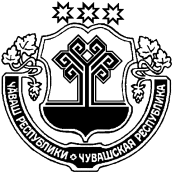  Об  условиях   приватизации   недвижимого имущества, находящегося в муниципальной собственности     Шемуршинского     района  Чувашской Республики         В соответствии с  Федеральным законом от 21 декабря 2001г. № 178-ФЗ                                 «О приватизации государственного и муниципального имущества», Постановлением Правительства РФ  от 12  августа 2002г. № 585 «Об утверждении Положения  об организации продажи государственного или муниципального имущества на аукционе и Положения об организации продажи находящихся в государственной  или муниципальной собственности акций открытых акционерных  обществ на специализированном аукционе»:1. Утвердить условия приватизации недвижимого имущества, находящегося в муниципальной собственности Шемуршинского района Чувашской Республики, согласно приложению   к настоящему распоряжению.2. Отделу экономики администрации Шемуршинского  района Чувашской Республики организовать в установленном порядке продажу муниципального имущества Шемуршинского района  Чувашской Республики, указанного в пункте 1  настоящего распоряжения.Глава  администрацииШемуршинского района                                                                                            В.В.Денисов                                                                                                                 Приложение                                                                                               к распоряжению администрации                                                                                              Шемуршинского района                                                                                              Чувашской   Республики                                                                                                          «      »                    2016 г.  № ____      Условия приватизации муниципального имущества  Шемуршинского района Чувашской Республики       1.  Объектом приватизации является :        Нежилые  помещения №3 и №4 в двухэтажном кирпичном здании (Литер А) с бетонным подвалом (Литера А0) общей площадью 1022,7 кв.м., расположенные по адресу: Чувашская  Республика, Шемуршинский район, д.Малое Буяново, ул. Карла Маркса, д.38.      Начальная цена объектов: 741 630 (Семьсот сорок одна тысяча шестьсот тридцать) руб. 00 коп. с учетом НДС.       Задаток 20% - 148 326 (Сто сорок восемь тысяч триста двадцать шесть) руб. 00 коп.      Шаг аукциона 5% - 37081,5 (тридцать семь тысяч восемьдесят один) руб. 50 коп.       2. Способ приватизации - продажа на аукционе. Форма подачи предложений по цене- открытая. Победителем аукциона признается участник, который предложит в ходе торгов наиболее высокую цену за имущество. 3. Срок заключения договора купли-продажи - в течение пяти рабочих дней с даты подведения итогов аукциона. С победителем   аукциона заключается договор купли-продажи.ЧЁВАШ РЕСПУБЛИКИШЁМЁРШЁ РАЙОН,ЧУВАШСКАЯ РЕСПУБЛИКА ШЕМУРШИНСКИЙ  РАЙОН  ШЁМЁРШЁ РАЙОН АДМИНИСТРАЦИЙЕХУШУ     «___»___________2016 г.   №____Шёмёршё ял.АДМИНИСТРАЦИЯ ШЕМУРШИНСКОГО РАЙОНАРАСПОРЯЖЕНИЕ   «16»   марта 2016 г.  № 28-р  село Шемурша